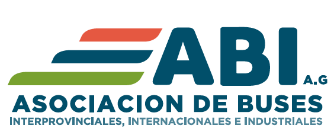    Ficha de Inscripción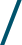          Firma Representante Legal   Datos de Empresa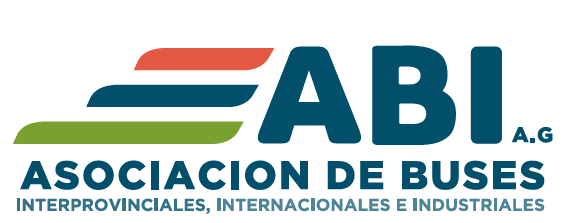 Nombre:Cargo:Email:Celular:Teléfonos Oficina / Celular:Nombre:Cargo:E-mail:Celular:E-mail Secretaria:                                  COMENTARIOS